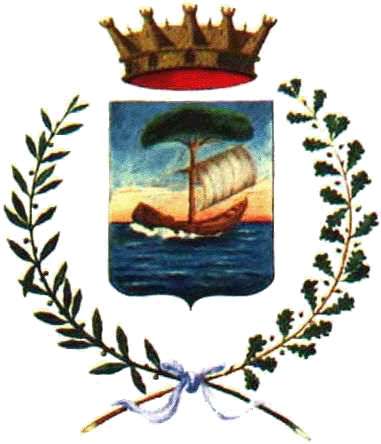 COMUNE DI BARGADICHIARAZIONE DI INTERESSEDESCRIZIONE DEL PROGETTOrelativo all’avviso di manifestazione di interesse per la selezione delle proposte presentate ai sensi dell’art. 3 comma 4 e per le proposte presentate ai sensi dell’art. 3 comma 1 della Legge regionale 4/2022 “Custodi della montagna toscana. Disposizioni finalizzate a contrastare lo spopolamento e a rivitalizzare il tessuto sociale ed economico dei territori montani”Il sottoscritto _______________________________________________________________Luogo e Data di nascita ______________________________________________________Residente a _______________________________________________________________ Codice Fiscale personale _____________________________________________________In qualità di Legale Rappresentante dell’attività economica  _________________________________________________________________________Sede  ____________________________________________________________________Codice Fiscale/Partita IVA ____________________________________________________DICHIARA IL PROPRIO INTERESSE alla partecipazione alla presente manifestazione di interesse cui all’art. 3 comma 1 e comma 4 della Legge regionale 4/2022Barrare il caso di interesse:Procedura di cui all’art. 2 e art. 3 comma 1 (imprese che hanno già presentato domanda direttamente alla Regione Toscana tramite la piattaforma di Sviluppo Toscana e che hanno dichiarato il proprio interesse alla sottoscrizione del Patto di Comunità)Barrare l’ambito/gli ambiti di attività previsti dalla Legge 4/2002:   Cura del territorio     Cura del bosco    Attività socialiDescrizione del progetto (max 1000 caratteri)Barrare il caso di interesse:Procedura di cui all’art. 3 comma 4 (imprese che presentano domanda direttamente al Comune di riferimento per la sottoscrizione del Patto di Comunità)Barrare l’ambito/gli ambiti di attività previsti dalla Legge 4/2002       Cura del territorio        Cura del bosco        Attività socialiDescrizione del progetto (max 2000 caratteri)Luogo e data 	_________________    Firma _____________________________Trasmettere via PEC a comune.barga@postacert.toscana.it_entro il 04/09/202